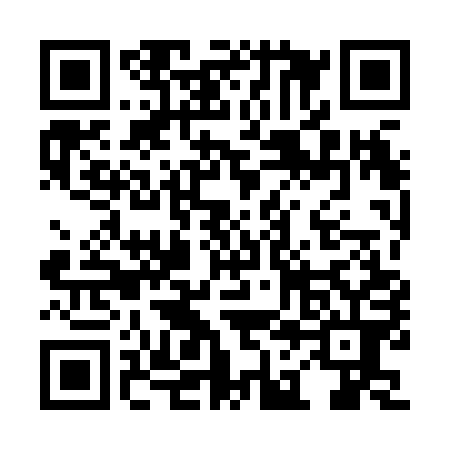 Prayer times for Assineweetasataypawin, Manitoba, CanadaWed 1 May 2024 - Fri 31 May 2024High Latitude Method: Angle Based RulePrayer Calculation Method: Islamic Society of North AmericaAsar Calculation Method: HanafiPrayer times provided by https://www.salahtimes.comDateDayFajrSunriseDhuhrAsrMaghribIsha1Wed3:545:541:236:318:5210:532Thu3:515:521:236:328:5410:563Fri3:485:501:226:338:5610:594Sat3:455:481:226:348:5711:025Sun3:415:471:226:358:5911:056Mon3:385:451:226:369:0111:087Tue3:355:431:226:379:0211:118Wed3:325:411:226:389:0411:139Thu3:315:391:226:399:0611:1410Fri3:305:381:226:409:0711:1511Sat3:295:361:226:419:0911:1612Sun3:285:351:226:429:1011:1613Mon3:285:331:226:439:1211:1714Tue3:275:311:226:449:1311:1815Wed3:265:301:226:459:1511:1916Thu3:255:281:226:469:1711:1917Fri3:255:271:226:469:1811:2018Sat3:245:251:226:479:2011:2119Sun3:235:241:226:489:2111:2220Mon3:235:231:226:499:2211:2321Tue3:225:211:226:509:2411:2322Wed3:215:201:226:519:2511:2423Thu3:215:191:236:519:2711:2524Fri3:205:181:236:529:2811:2525Sat3:205:171:236:539:2911:2626Sun3:195:161:236:549:3111:2727Mon3:195:151:236:559:3211:2828Tue3:185:141:236:559:3311:2829Wed3:185:131:236:569:3411:2930Thu3:185:121:236:579:3611:3031Fri3:175:111:236:579:3711:30